ЛЕТНИЕ КАНИКУЛЫ В ЭГАМ, ВЕЛИКОБРИТАНИЯ (Группа с сопровождением)Название учебного центра: Royal Holloway, University of London, Эгам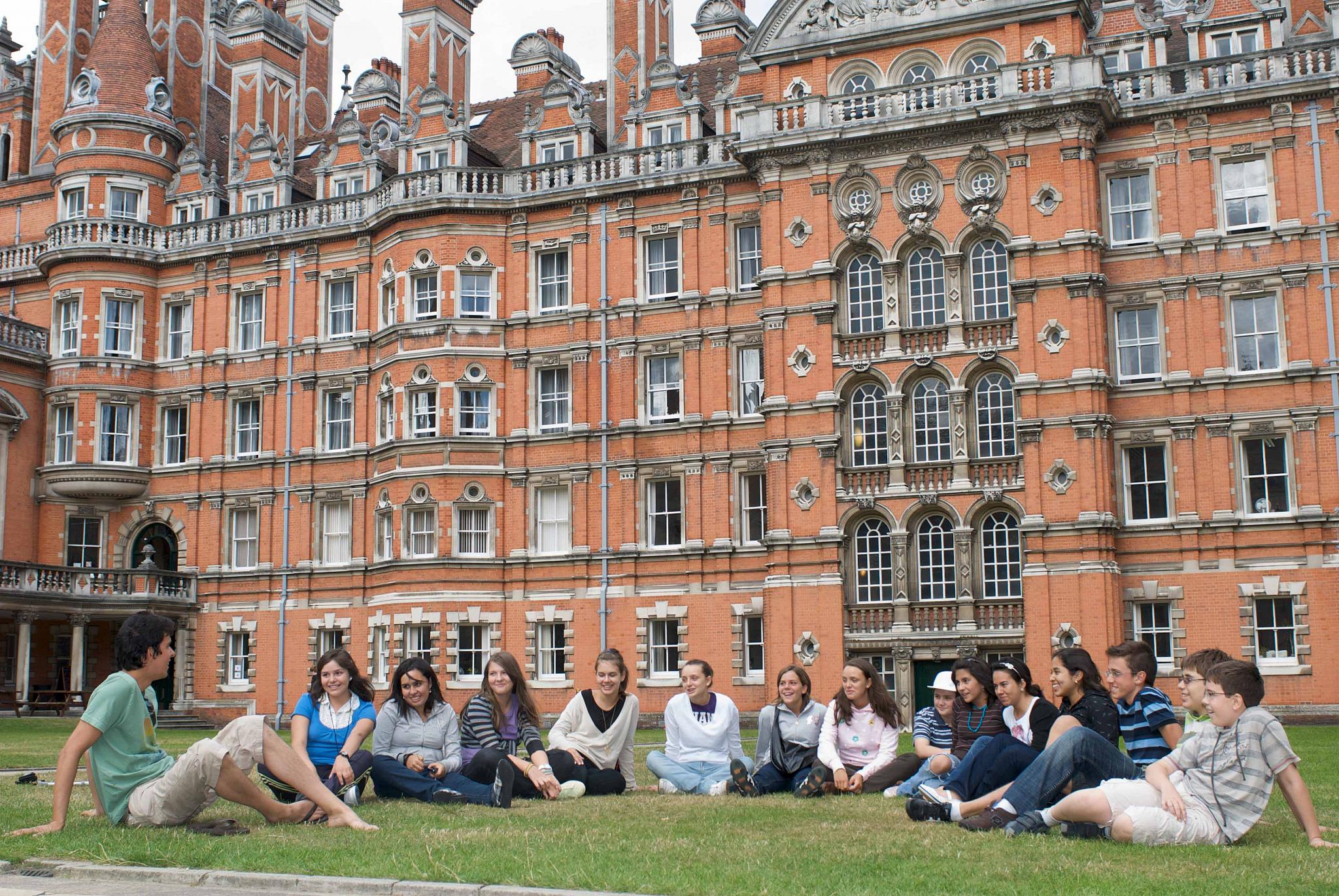 Даты начала программы:  20 июня, 4, 18 июля, 1,8 августа 2016 Возраст: 8-17 лет.Город: Эгам (недалеко от Виндзора)Расположение:  По праву считается самым красивым университетом Лондона. Очень большой кампус. Находится в 30 километрах от центра Лондона, 20 минутах езды от аэропорта Хитроу и 45 минутах езды от Гатвика. Максимально число учащихся 1000 человек.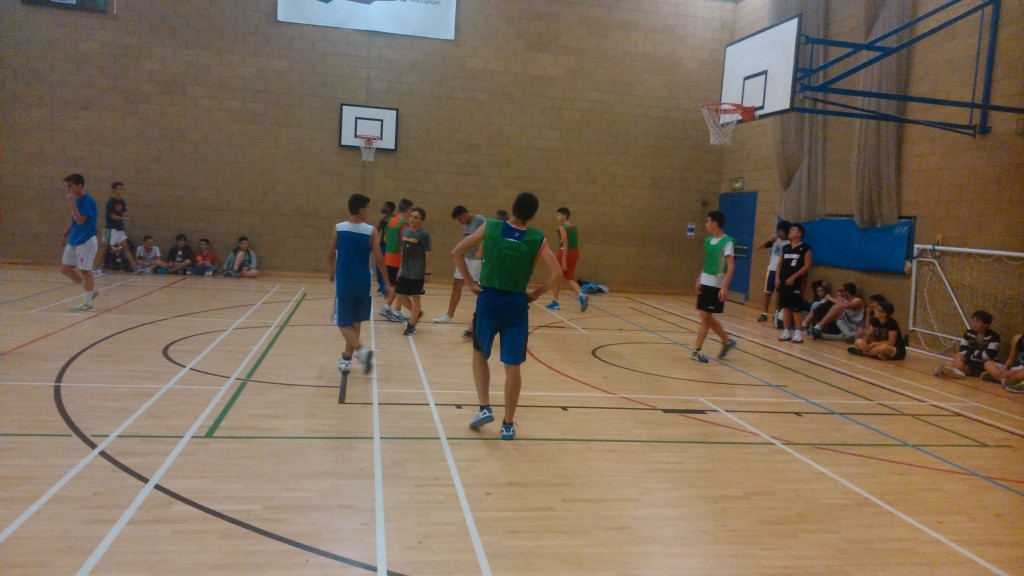 Национальный состав следующий: турки, итальянцы, греки, японцы, китайцы и русские. Оснащение школы:  светлые просторные классы, теннисные корты, футбольные поля,площадки для игры в баскетбол,спортивный зал, компьютерный класс, Wi-Fi  на всей территории кампуса,магазин и кафе.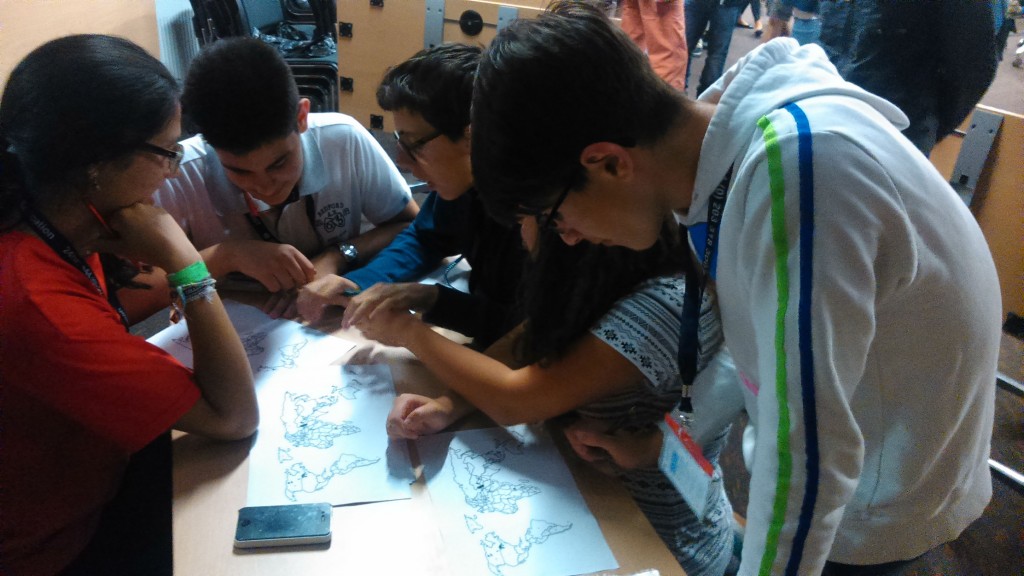 Проживание: в резиденции на территории школы, одноместные комнаты с удобствами.Программа обучения: 15 часов английского языка в неделю, занятия в международных группах. Насыщенная программа дневных и вечерних развлекательных мероприятий.Руководителем группы будет преподаватель АНО «Центр иностранных языков ХИЛЛЗ» Татьяна АнаньеваЗапись по телефону: 8-917-579-44-51, НатальяПримерная программа мероприятий:Стоимость программы: 1450 GBP / 2 неделиВ стоимость включено: программа обучения, учебные материалы и сертификат об окончании курса, проживание и питание,  медицинская страховка, регистрационные  сборы школы, экскурсионная программа, встреча и проводы в аэропорт, транспортная карта по Лондону.Дополнительно оплачивается: авиабилет, консульский сбор.Руководителем группы будет преподаватель АНО «Центр иностранных языков ХИЛЛЗ» Татьяна АнаньеваЗапись по телефону: 8-917-579-44-51, Наталья04.07ПРИБЫТИЕ и РЕГИСТРАЦИЯПРИБЫТИЕ и РЕГИСТРАЦИЯОбзорный тур по кампусу/футбол/волейбол/Chill Club05.07Тест и урокиОриентирование по Эгаму/ Instagram ChallengeДискотека/соревнование по гандболу06.07Уроки УрокиОлимпийские игры на кампусе/ турнир по регби07.07Экскурсия на полный день в Лондон на поезде, пешая прогулка по центру Лондона, колесо обозрения London EyeЭкскурсия на полный день в Лондон на поезде, пешая прогулка по центру Лондона, колесо обозрения London EyeGeocaching/Video Workshop/ the Chat room08.07Уроки УрокиЛегкая атлетика/the Chat room / Night Walk09.07Экскурсия на полный день в Лондон, прогулка по берегу Темзы, Leicester Square, Covent GardenЭкскурсия на полный день в Лондон, прогулка по берегу Темзы, Leicester Square, Covent GardenChill Club/ танцы/ футбол 10.07Экскурсия на полный день в Брайтон, пешая прогулка по центру города, Sea Life  Centre Экскурсия на полный день в Брайтон, пешая прогулка по центру города, Sea Life  Centre Дискотека/ баскетбол/футбол11.07Уроки Экскурсия на полдня в Лондон с посещением Британского МузеяКруиз по Темзе и дискотека12.07Зумба/йога/мульти спорт/ театральный кружокУроки«Мозговой штурм»/ the Chat room /подготовка к X Factor13.07Экскурсия на полный день в Оксфорд, пешая прогулка по центру города и посещение КолледжаЭкскурсия на полный день в Оксфорд, пешая прогулка по центру города и посещение КолледжаX Factor/ Comic Strip Workshop14.07Уроки УрокиЖенский футбол/подготовка к Шоу Талантов/Egg Drop Challenge  15.07Подготовка к Шоу Талантов/теннисный турнир/ мастер-класс «Твой стиль»Уроки Дискотека / Stomp Workshop16.07Экскурсия на весь день в Лондон, Оксфорд стрит Экскурсия на весь день в Лондон, Оксфорд стрит Шоу талантов и показ Мод17.07Дополнительная экскурсия (платная)Дополнительная экскурсия (платная)Дискотека/ Прощальный вечер/ Chill Club18.07ОТЪЕЗДОТЪЕЗДОТЪЕЗД